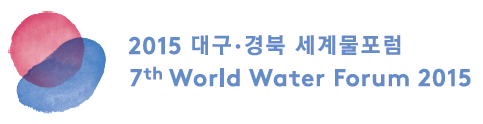 2015대구·경북 세계물포럼 전문요원 지원서개인정보성      명한        글(사 진)(사 진)개인정보성      명영        문(사 진)(사 진)개인정보생년월일(사 진)(사 진)개인정보소      속(학교/직장)학교명/직장명(사 진)(사 진)개인정보소      속(학교/직장)학  과/부  서(사 진)(사 진)개인정보주      소개인정보연  락  처핸드폰: 기타:핸드폰: 기타:이메일경력및특기관련분야경력기간행사명행사명담당업무담당업무경력및특기관련분야경력경력및특기관련분야경력경력및특기관련분야경력경력및특기해외연수경험*연수국가, 기간, 연수내용 기재*연수국가, 기간, 연수내용 기재*연수국가, 기간, 연수내용 기재*연수국가, 기간, 연수내용 기재*연수국가, 기간, 연수내용 기재경력및특기외  국  어능      력영   어상(  ) 중(  ) 하(  )공인시험점수(점수/등급)(점수/등급)경력및특기외  국  어능      력기타언어상(  ) 중(  ) 하(  )공인시험점수(점수/등급)(점수/등급)경력및특기컴  퓨  터활 용 능 력상(  ) 중(  ) 하(  )□ MS Word □ EXCEL □ Access □PPT □ 한글상(  ) 중(  ) 하(  )□ MS Word □ EXCEL □ Access □PPT □ 한글공인자격증지 원 분 야지 원 분 야1순위: 1순위: 2순위:2순위:2순위:지 원 분 야지 원 분 야※ 아래 분야에서 선택 해 주세요.□ 조성 및 운영  □ 포럼  □ 공식행사  □ 등록 및 안내  □ 입출국 □ 수송  □ 숙박  □ 식음  □ 관광  □ 문화행사  □ 홍보 ※ 아래 분야에서 선택 해 주세요.□ 조성 및 운영  □ 포럼  □ 공식행사  □ 등록 및 안내  □ 입출국 □ 수송  □ 숙박  □ 식음  □ 관광  □ 문화행사  □ 홍보 ※ 아래 분야에서 선택 해 주세요.□ 조성 및 운영  □ 포럼  □ 공식행사  □ 등록 및 안내  □ 입출국 □ 수송  □ 숙박  □ 식음  □ 관광  □ 문화행사  □ 홍보 ※ 아래 분야에서 선택 해 주세요.□ 조성 및 운영  □ 포럼  □ 공식행사  □ 등록 및 안내  □ 입출국 □ 수송  □ 숙박  □ 식음  □ 관광  □ 문화행사  □ 홍보 ※ 아래 분야에서 선택 해 주세요.□ 조성 및 운영  □ 포럼  □ 공식행사  □ 등록 및 안내  □ 입출국 □ 수송  □ 숙박  □ 식음  □ 관광  □ 문화행사  □ 홍보 지원동기 및자기소개지원동기 및자기소개개인정보 수집 및이용동의개인정보 수집 및이용동의본 행사의 인력 관련 사항 및 보안관련 계획 수립 외 이용되지 않습니다.지원자는 지원서에 기재한 개인정보의 수집에 동의합니까?(*필수 동의 사항)본 행사의 인력 관련 사항 및 보안관련 계획 수립 외 이용되지 않습니다.지원자는 지원서에 기재한 개인정보의 수집에 동의합니까?(*필수 동의 사항)본 행사의 인력 관련 사항 및 보안관련 계획 수립 외 이용되지 않습니다.지원자는 지원서에 기재한 개인정보의 수집에 동의합니까?(*필수 동의 사항)본 행사의 인력 관련 사항 및 보안관련 계획 수립 외 이용되지 않습니다.지원자는 지원서에 기재한 개인정보의 수집에 동의합니까?(*필수 동의 사항)□동의  □미동의모든 기재 사항은 본인이 직접 사실대로 작성하였으며, 위와 같이 본 행사에 지원합니다.년       월      일신청자               인모든 기재 사항은 본인이 직접 사실대로 작성하였으며, 위와 같이 본 행사에 지원합니다.년       월      일신청자               인모든 기재 사항은 본인이 직접 사실대로 작성하였으며, 위와 같이 본 행사에 지원합니다.년       월      일신청자               인모든 기재 사항은 본인이 직접 사실대로 작성하였으며, 위와 같이 본 행사에 지원합니다.년       월      일신청자               인모든 기재 사항은 본인이 직접 사실대로 작성하였으며, 위와 같이 본 행사에 지원합니다.년       월      일신청자               인모든 기재 사항은 본인이 직접 사실대로 작성하였으며, 위와 같이 본 행사에 지원합니다.년       월      일신청자               인모든 기재 사항은 본인이 직접 사실대로 작성하였으며, 위와 같이 본 행사에 지원합니다.년       월      일신청자               인